Witam Was kochaniTemat: Dzień i nocData: 15.04.2021Zabawa słowna Sufit – nos – podłoga.Zabawa ta daje możliwość obserwowania zachowań dziecka. R. poleca dziecku uważnie słuchać, co mówi i wykonywać jego polecenia. Następnie kilka razy pokazuje i wymienia nazwy, np.: nos, podłoga, sufit. Po kilku razach udaje, że się myli mówi np. nos, a jednocześnie pokazuje sufit. Zadaniem dzieci jest wychwycenie błędu. Zabawę prowadzi się przez około 2 minuty.Ćwiczenia słuchowe Zaklaszcz tak jak ja.Dziecko słucha prostych układów rytmicznych wyklaskiwanych przez R., powtarza je.Zabawa orientacyjno-porządkowa Dzień – noc.Dziecko spaceruje po pokoju. Na hasło Dzień naśladuje zabawy piłką (np. odbijanie, rzucanie), a na hasło Noc – układa się na dywanie i udaje, że zasypia.Ćwiczenia klasyfikacyjne.Obrazki, kartoniki z obrazkami słońca lub księżyca. (Załącznik 1)Dziecko ogląda obrazki (np. przedstawiające dziecko śpiące nocą, kierowcę jadącego tirem nocą, dzieci spacerujące po parku, bawiące się w piaskownicy). Umieszcza przy nich kartoniki z obrazkami słońca lub księżyca, w zależności od tego, czy dana sytuacja ma miejsce w dzień czy w nocy.Ćwiczenie graficzne Promienie słońca.Żółte koło, żółte kredki. (Załącznik 2)Dziecko dorysowuje żółtą kredką promyki (kreski różnej długości) dookoła symbolizującego słońce koła wyciętego z żółtego papieru i naklejonego na kartce.Zabawa ruchowa Zabawy kosmonautów.Dziecko maszeruje po wyznaczonym terenie. Podczas kolejnych przerw wykonuje polecenia R., np.:− stanie na jednej nodze,− podskoki obunóż w miejscu,− przeskakiwanie z nogi na nogę,− podskoki w parach,− skłony i wyprosty.Załącznik 1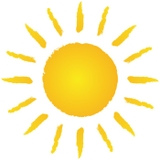 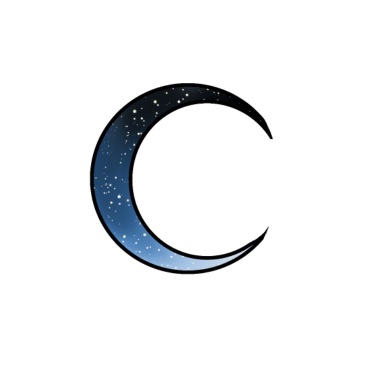 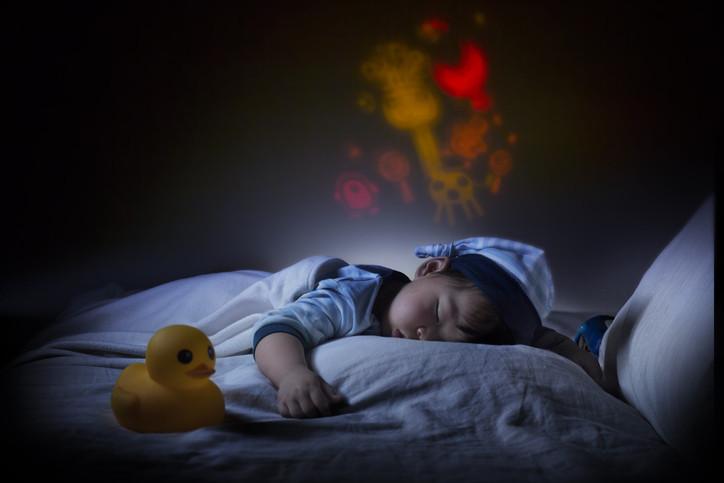 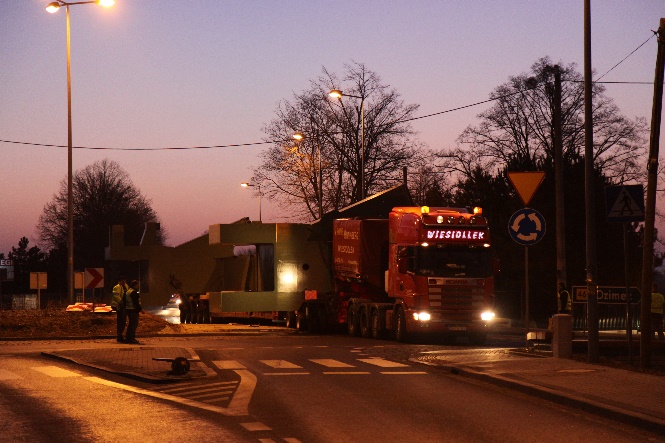 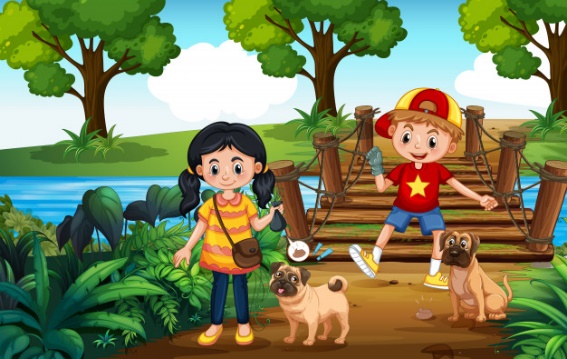 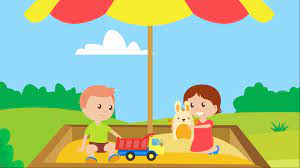 Załącznik 2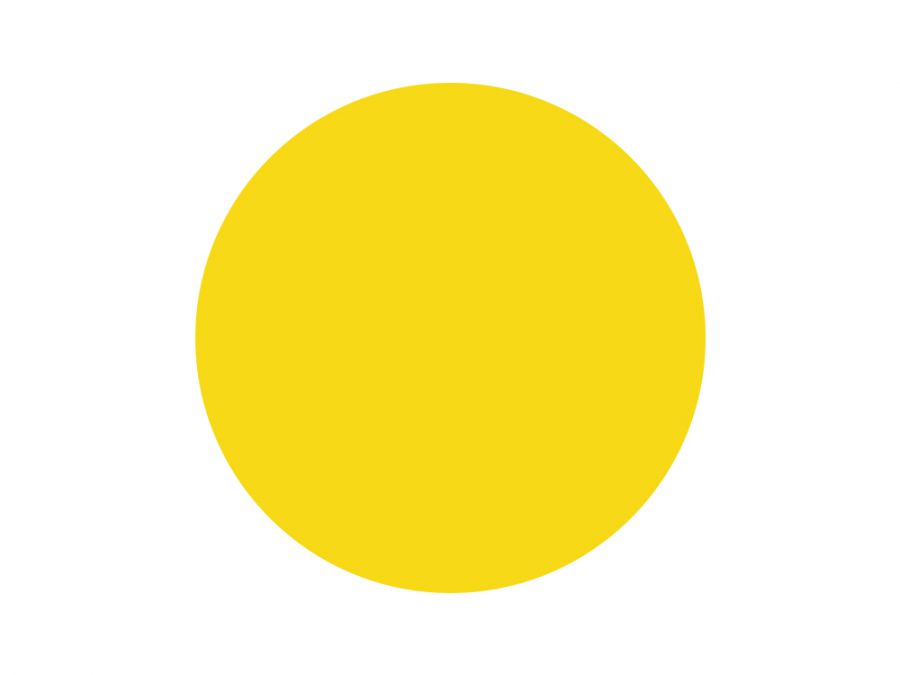 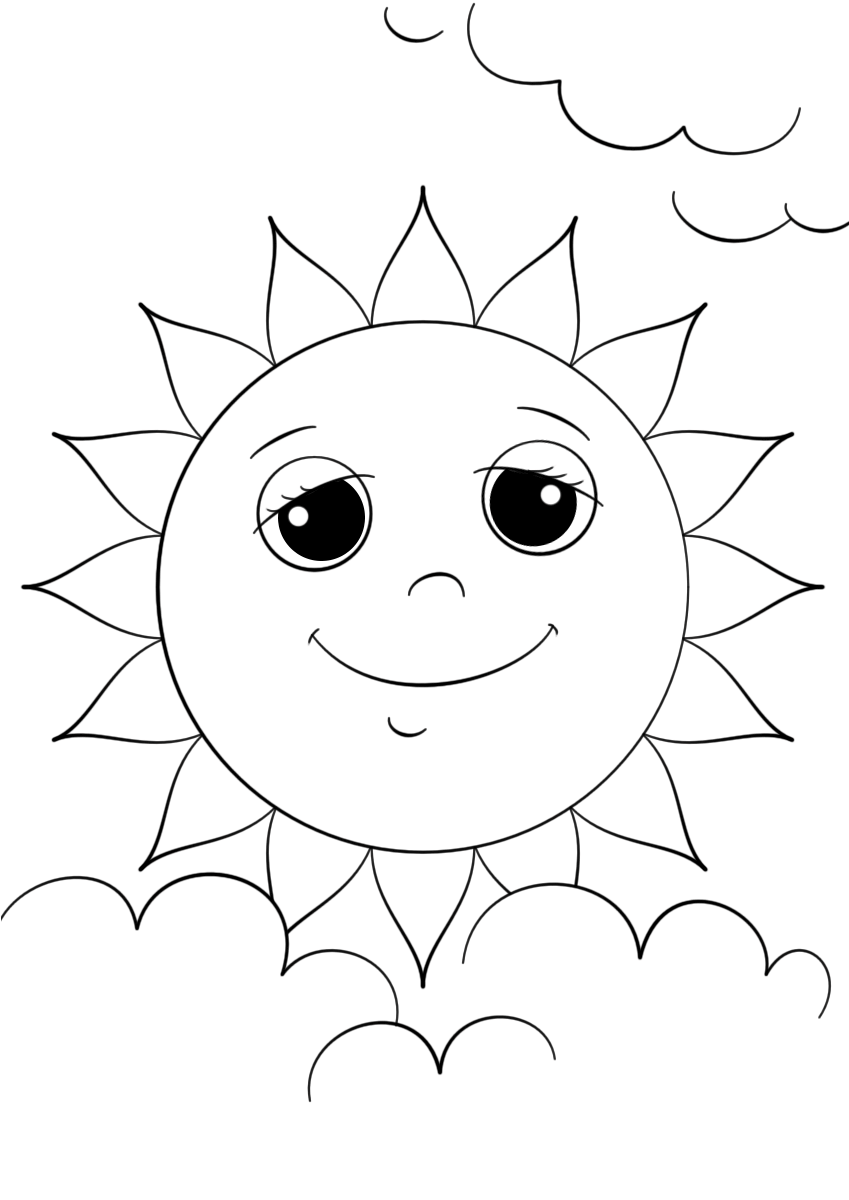 Rysuj owoce po śladach równocześnie obiema rękami. Pokoloruj obrazki.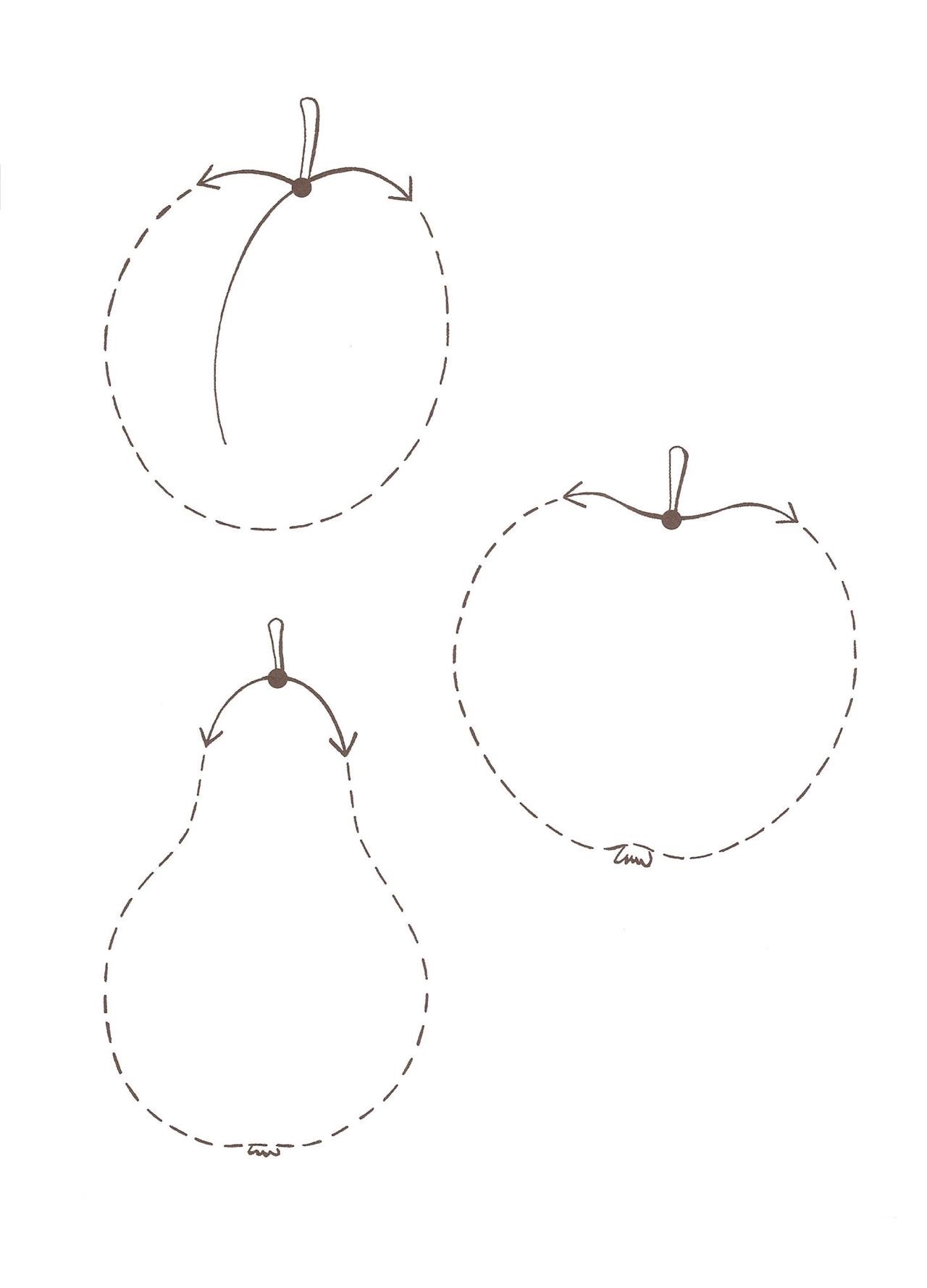 